Tabela 1. Distribuição da representação dos estímulos (figuras, nomes de objetos e nomes de pessoas) de acordo com as classes de equivalência resultantes.Tabela 2. Relação da seqüência de etapas e fases do procedimento.Figura 1. Representação das porcentagens de respostas corretas nos testes de evocação com dicas, evocação livre, simetria e equivalência, realizados 2 dias (parte superior), 30 dias (parte central) e  90 dias (parte inferior) após a Etapa 1.ClassesEstímulosEstímulosEstímulosClassesA(Figuras)B(Nomes de objetos)C(Nomes de pessoas)1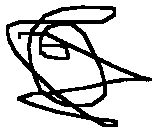 jaquetaOdair2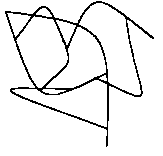 mantaTeresa3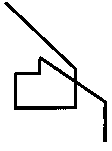 boteRaul4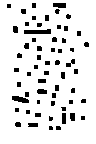 toalhaIvani5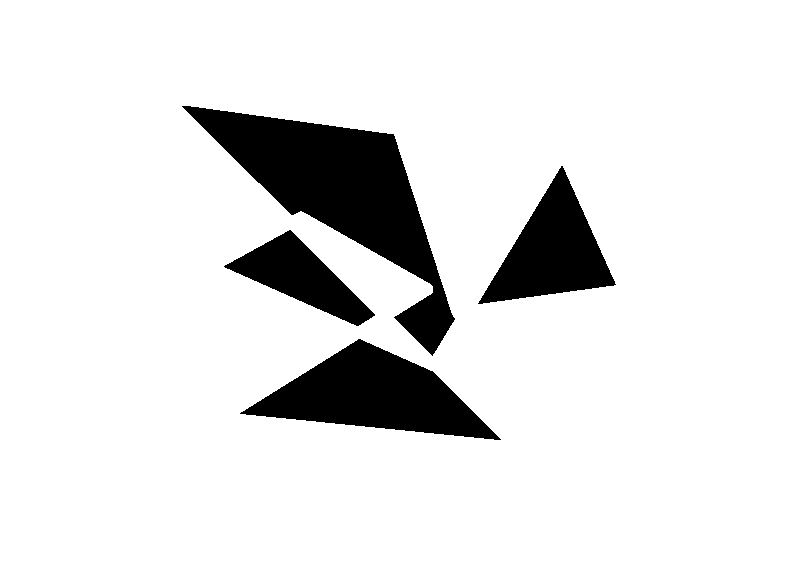 violinoLaura6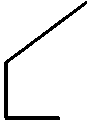 seloValdirEtapasFasesProcedimentoProcedimento11Ensino das relações condicionais A1B1, A2B2, A3B3, A4B4, A5B5, A6B6Testes de Linha de Base A1B1, A2B2, A3B3, A4B4, A5B5, A6B612Ensino das relações condicionais A1C1, A2C2, A3C3, A4C4, A5C5, A6C6Teste de Linha de Base A1C1, A2C2, A3C3, A4C4, A5C5, A6C62(2 dias após a Etapa 1)1Teste de Recordação (evocação livre)2(2 dias após a Etapa 1)2Teste de Recordação (evocação com dicas)2(2 dias após a Etapa 1)3Teste de Simetria B1A1, B2A2, B3A3, B4A4, B5A5, B6A6Teste de Simetria C1A1, C2A2, C3A3, C4A4, C5A5, C6A62(2 dias após a Etapa 1)4Teste de Equivalência B1C1, B2C2, B3C3, B4C4, B5C5, B6C6Teste de Equivalência C1B1, C2B2, C3B3, C4B4, C5B5, C6B63(30 dias após a Etapa 1)1Teste de Recordação (evocação livre)3(30 dias após a Etapa 1)2Teste de Recordação (evocação com dicas)3(30 dias após a Etapa 1)3Teste de Simetria B1A1, B2A2, B3A3, B4A4, B5A5, B6A6Teste de Simetria C1A1, C2A2, C3A3, C4A4, C5A5, C6A63(30 dias após a Etapa 1)4Teste de Equivalência B1C1, B2C2, B3C3, B4C4, B5C5, B6C6Teste de Equivalência C1B1, C2B2, C3B3, C4B4, C5B5, C6B64( 3 meses após a Etapa 1)1Teste de Recordação (evocação livre)4( 3 meses após a Etapa 1)2Teste de Recordação (evocação com dicas)4( 3 meses após a Etapa 1)3Teste de Simetria B1A1, B2A2, B3A3, B4A4, B5A5, B6A6Teste de Simetria C1A1, C2A2, C3A3, C4A4, C5A5, C6A64( 3 meses após a Etapa 1)4Teste de Equivalência B1C1, B2C2, B3C3, B4C4, B5C5, B6C6Teste de Equivalência C1B1, C2B2, C3B3, C4B4, C5B5, C6B6